Professional Nurse AdvocateCrib SheetGroup Start TimeIntroduction of sessionMaybe show poster/background to PNAEstablish Ground rules/safe space agreementFormal, Confidential, Time Bound, Safe quiet space, away from clinical area, Leave feeling better than we came in, Respect, Non-judgemental, Listening, accepting view point of others, help to bring focus and clarity to some important themes, Participatory, Themes what do the group want us to do with them, No phones, no food or drink, no notes, What here for and what not here forGrounding exercise (optional)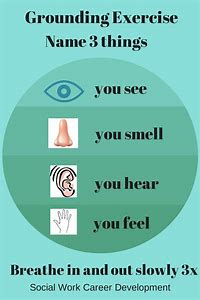 Check InFacilitator goes last (to reduce negativity)Each person should have no more than 2 mins to share feelings- focus on feelings/emotions not events.Examples;colours what colours represents how you feel and what does that colour mean to you?How might your closest friend describe how you feel today?Could use emojis/other cardsThis enables you to identify any shared emotions & where the group would like to focus the reflective discussion.Reflective DiscussionAfter check in go around group again and ask what they are finding emotionally difficult give each individual 3-4 mins (need to consider time and controlling the group)Recognise individuals’ strengths and challenge their unhelpful personal expectationsIf someone is struggling can go around the group and ask for each individual to offer 1 thing which may help the person move forward.Could try positive reframing, examples;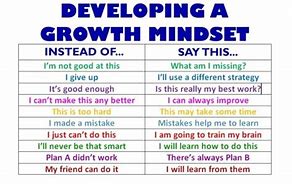 Now consider some of the themes discussed Response to things shared /Action planning for next meetingSupport if a service improvement is involvedWhere do you share themes – do group consent?Check OutIf feeling worse than before – sorry that they feel that way/further support required?Don’t offer 1:1s in front of whole groupEnd Time